                                                                                                                           «___»___________ 20___ г.ЗАЯВКАна предоставление услуги плательщику налога на профессиональный доходЗАЯВКАна предоставление услуги плательщику налога на профессиональный доходУслугаУчастие в ярмарке товаров «Мой Бизнес» в ТРЦ «Гостиный Двор» для самозанятых Тульской областинаименование услугиИнформация о заявителеИнформация о заявителеФамилияИмяОтчествоДата рожденияИНН Адрес регистрацииДата регистрации в качестве плательщика налога на профессиональный доходКонтактный телефонАдрес электронной почтыВид деятельности1. Настоящим подтверждаю и гарантирую, что вся информация, указанная выше, является подлинной и достоверной.1. Настоящим подтверждаю и гарантирую, что вся информация, указанная выше, является подлинной и достоверной.1. Настоящим подтверждаю и гарантирую, что вся информация, указанная выше, является подлинной и достоверной.1. Настоящим подтверждаю и гарантирую, что вся информация, указанная выше, является подлинной и достоверной.2. Способ получения уведомления о возможности/невозможности предоставления услуги:2. Способ получения уведомления о возможности/невозможности предоставления услуги:2. Способ получения уведомления о возможности/невозможности предоставления услуги:2. Способ получения уведомления о возможности/невозможности предоставления услуги:По электронной почте (при наличии)По почтеПо электронной почте (при наличии)По почтеПо электронной почте (при наличии)По почтеПо электронной почте (при наличии)По почте3. Я уведомлен о том, что не подписание мной договора на оказание услуг в течение установленного срока означает мой односторонний добровольный отказ от получения услуги.3. Я уведомлен о том, что не подписание мной договора на оказание услуг в течение установленного срока означает мой односторонний добровольный отказ от получения услуги.3. Я уведомлен о том, что не подписание мной договора на оказание услуг в течение установленного срока означает мой односторонний добровольный отказ от получения услуги.3. Я уведомлен о том, что не подписание мной договора на оказание услуг в течение установленного срока означает мой односторонний добровольный отказ от получения услуги.4. Согласие на получение информации по каналам связи4. Согласие на получение информации по каналам связи4. Согласие на получение информации по каналам связи4. Согласие на получение информации по каналам связиСогласен получать информацию Центра «Мой бизнес» Тульской области по каналам связиНе согласен получать информацию Центра «Мой бизнес» Тульской области по каналам связи///(подпись)(ФИО)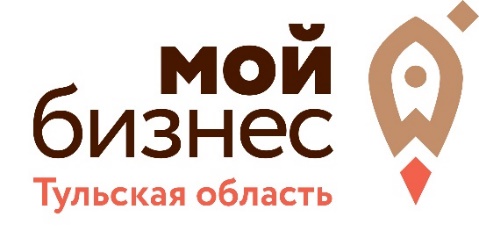 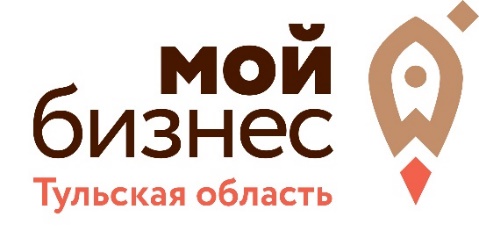 